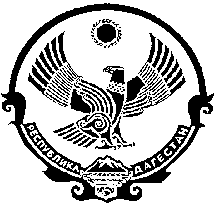 МИНИСТЕРСТВО  ИНФОРМАЦИИ И ПЕЧАТИ РЕСПУБЛИКИ ДАГЕСТАНП   Р   И   К   А   З_____________________________________________________________  __   _   «____» _____________ 2021 г.                                                                   № ____                                                                         г. МахачкалаО проведении республиканского конкурса на лучший антитеррористический контентВо исполнение п. 36 Перечня мероприятий государственной программы Республики Дагестан «Комплексная программа противодействия идеологии терроризма в Республике Дагестан» (далее – Программа) п р и к а з ы в а ю:1. Утвердить Положение о республиканском конкурсе на лучший антитеррористический контент (далее – Конкурс), состав конкурсной комиссии и смету расходов на подготовку и проведение Конкурса (прилагаются).2.  Обеспечить исполнение п. 36 Перечня мероприятий Программы.3. Контроль за исполнением данного приказа оставляю за собой.Министр                                                                            У. Гаджиев